Классный час «О вреде курения»         В настоящее время среди молодежи очень распространено курение. В последнее время эта проблема волнует все большее число людей. Что является причиной массового увлечения молодежи курением? Может быть это является следствием незнания о вреде, который наносит организму человека никотин? Может это желание выделить себя среди остальных?       Курение – опасная и вредная привычка. Миллионы мужчин и женщин ежегодно умирают от последствий никотиновой зависимости. Все курильщики слышали об опасности табачного дыма, но продолжают отравлять себя и окружающих.         Курение — это настоящая наркомания, и тем более опасная, что многие не воспринимают её всерьез. Помимо этого молодежь сейчас увлекается вейпингом, что оказывает еще более сильное разрушающее влияние на организм человека.          Мы с ребятами поговорили о том, что представляет из себя табак, как он появился в нашей стране, о его воздействии на организм. Затронули и электронные сигареты.  Поговорили о путях преодоления и искоренения этой вредной привычки.        Помните, что во многом ваше здоровье зависит от вас! 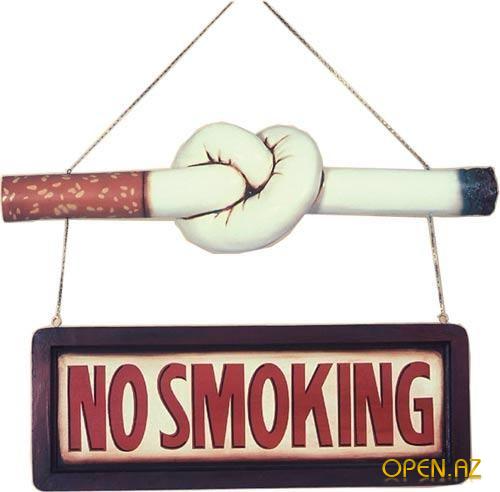 